Publicado en Málaga el 06/03/2018 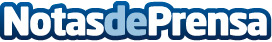 M5 Inmobiliaria, aboga por el asesoramiento experto en este periodo de oportunidades de inversiónDada la mejor coyuntura económica y el incremento de la inversión inmobiliaria, el sector experimentará un importante crecimiento. M5 Inmobiliaria presenta sus servicios especializados para obtener el mejor asesoramiento en un mercado en ebulliciónDatos de contacto:M5 Inmobiliaria en Torre del Mar951323090Nota de prensa publicada en: https://www.notasdeprensa.es/m5-inmobiliaria-aboga-por-el-asesoramiento Categorias: Inmobiliaria Finanzas Marketing Andalucia E-Commerce Consumo http://www.notasdeprensa.es